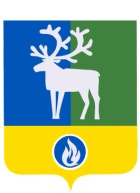 СЕЛЬСКОЕ ПОСЕЛЕНИЕ ВЕРХНЕКАЗЫМСКИЙБЕЛОЯРСКИЙ РАЙОНХАНТЫ-МАНСИЙСКИЙ АВТОНОМНЫЙ ОКРУГ – ЮГРА АДМИНИСТРАЦИЯ СЕЛЬСКОГО ПОСЕЛЕНИЯ ПОСТАНОВЛЕНИЕот 21 апреля 2014 года  	   № 55О признании утратившими силу некоторых постановлений администрации сельского поселения Верхнеказымский П о с т а н о в л я ю:1. Признать утратившими силу постановления администрации сельского поселения Верхнеказымский:1) от 12 июля 2010 года № 36 «О внесении изменения в Приложение 2 к постановлению администрации сельского поселения Верхнеказымский от 09 февраля  2010 года № 3»;2) от 17 сентября 2010 года № 50 «О внесении изменения в Приложение 2 к постановлению администрации сельского поселения Верхнеказымский от 09 февраля  2010 года № 3»;3) от 11 января 2011 года № 3 «О внесении изменения в Приложение 2 к постановлению администрации сельского поселения Верхнеказымский от 09 февраля  2010 года № 3».2. Опубликовать настоящее постановление в газете «Белоярские вести». 3. Настоящее постановление вступает в силу после его официального опубликования и распространяется на правоотношения, возникшие с 01 января 2013 года.Глава сельского поселения                                                                                     Г.Н.Бандысик